Образац 3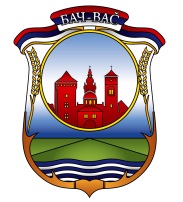 Република СрбијаОПШТИНА БАЧНАЗИВ ОРГАНИЗАЦИЈЕ:_________________________________________________ТАБЕЛА ВРЕДНОВАЊА КВАЛИТЕТА ГОДИШЊЕГ ПРОГРАМА НАДЛЕЖНИХ ОПШТИНСКИХ СПОРТСКИХ САВЕЗА ЗА ОБЛАСТ СПОРТА И ПОСЕБНИХ ПРОГРАМАкојим се остварује општи интерес у области спортаНазив програма: _______________________________________________________________________Коментар:Датум _____________________Потпис лица које је извршило вредновање________________________________СекцијаМакс. резултатОцена1. Финансијски и оперативни капацитет201.1 Да ли носилац програма и партнери имају довољно искуства у вођењу сличних програма51.2 Да ли носилац програма и партнери имају довољно стручности и техничког знања за вођење предложеног програма, (имајући у виду тип активности које су предвиђене програмом)51.3 Да ли носилац програма и партнери имају довољне управљачке капацитете (укључујући особље, опрему и способност за управљање предложеним буџетом програма)51.4 Да ли носилац програма има довољно стабилне и довољне изворе финансирања52. Релевантност252.1 Конзистентност програма са општим интересом у области спорта утврђеним Законом о спорту и Програмом развоја спорта општине Бач?52.2 У којој мери програм задовољава потребе и узима у обзир ограничења која постоје у области спорта у Општини Бач?52.3 Колико су јасно дефинисани и стратешки одабрани субјекти који су везани за програм, односно посредници, крајњи корисници, циљне групе? – У којој категорији спорта се годишњи програм реализује?52.4 Да ли су потребе циљне групе и крајњих корисника јасно дефинисане и добро одмерене и да ли им програм прилази на прави начин?52.5 Да ли програм поседује додатне квалитете, као што су: оригиналност и инвентивност, заступање унапређења бављења спортом у свим сегментима становништва, увођење структурних промена у области спорта, брига о перспективним спортистима, омогућавање достизања врхунских спортских резултата, омасовљење женских спортских организација?53. Методологија303.1 Да ли су планиране активности одговарајуће, практичне и доследне циљевима и очекиваним резултатима?53.2 Колико је компактан целокупан план програма?53.3 Да ли је јасно дефинисан план за праћење и процену остваривања циљева и за процену резултата програма?53.4 Да ли је учешће партнера, циљне групе и крајњих корисника и њихово ангажовање у реализацији програма добро одмерено?53.5 Да ли је план реализације програма добро разрађен и изводљив?53.6 Да ли предлог програма садржи индикаторе успешности програма који се могу објективно верификовати?54. Одрживост програма154.1 Да ли ће активности предвиђене програмом имати конкретан утицај на циљне групе, дугорочно унапређење рада носиоца програма и развој спорта у Општини Бач?54.2 Да ли ће програм имати вишеструки утицај, укључујући могућност мултипликовања и продужавања резултата активности као и даљњег преношења позитивних искустава?54.3 Да ли су очекивани резултати програма развојно, институционално и финансијски одрживи?55. Буџет и рационалност трошкова105.1 Да ли је однос између процењених трошкова и очекиваних резултата задовољавајући?55.2 Да ли је предложени трошак неопходан за имплементацију програма?5Максимални укупни резултат100Секција 1Секција 2Секција 3Секција 4Секција 5УКУПНО